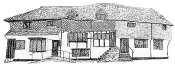 Midhurst Town Council20th February 2024To Planning and Infrastructure Committee MembersYou Are Hereby Summoned to a Meeting of thePLANNING AND INFRASTRUCTURE COMMITTEE to be held at 7.00pm on Monday 26th February 2024 in Midhurst Town Council Offices, Old Library, Knockhundred Row, Midhurst Sharon HurrTown ClerkAGENDAChairmans Announcements Apologies for Absence: To accept apologies received.Declarations of Interest: To receive from Member's declarations of Pecuniary and non-Pecuniary                interests in relation to any items included on the agenda for this meeting in accordance with The                  Localism Act 2011 and the Relevant Authorities (Disclosable Pecuniary Interests) Regulations 2012.Minutes of Meeting: 12th February 2024 Matters Arising from the Minutes (including actions): To consider matters arising from the                   minutes that are not on the agenda.Public Participation Session:  Adjournment of the meeting for public questions. To allow members               of the public to address the Committee with respect to items not on the agenda but relating to               matters for which the Planning Committee have responsibility.Reconvene Meeting.Planning Applications – Midhurst:7.1 SDNP/24/00255/ADV  1 no. non-illuminated fascia sign (GR01), 2 no. non-illuminated lectern-mounted sign (GR02 & GR04) and 2 no. non-illuminated way-marker post (GR03 & GR05).The Grange, Midhurst Community and Leisure Centre, Bepton Road, Midhurst, West Sussex, GU29 9HDTree Applications – Midhurst:8.1 SDNP/24/00557/TPO Reduce by 3m to monilith on 1 no. Holly tree (T1) Remove 1 no. lateral limb on western sector on 1 no. Silver birch tree (T2), within Areas, A1 subject to MI/76/00673/TPO and MI/76/01098/TPO.	24 Goodwood Close, Midhurst, West Sussex, GU29 9JGDecisions – To review decisions of previous applications: Verbal Report 2019 Highway Review (North Street) – Identifying Key Action PointsItems for information:Midhurst bus service in relation to air quality – Response from West Sussex County CouncilCourt Green alteration and submission of new planning applicationMatters of Report - Decisions cannot be made under this item; it is for information only.Date of Next Meeting – 7.00pm, 11th March 2024.